      Warunki rekrutacji na studia podyplomoweCzas trwania i forma studiów podyplomowychPropozycja kandydata na kierownika studiów									……………………………………………..										Podpis Dziekana Semestr ISemestr IISemestr ISemestr II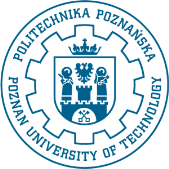   WNIOSEK O KOLEJNĄ EDYCJĘ STUDIÓW PODYPLOMOWYCH  WNIOSEK O KOLEJNĄ EDYCJĘ STUDIÓW PODYPLOMOWYCHWydział/ Instytut .........................................................................................................................................Nazwa studiów podyplomowych:.........................................................................................................................................Wydział/ Instytut .........................................................................................................................................Nazwa studiów podyplomowych:.........................................................................................................................................Nr studiów/ nr edycji:.....................Klasyfikacja ISCED:.....................Wymagane kierunki ukończenia studiów wyższych przez kandydatów na studia podyplomowe: .............................................................................................................................................Inne wymagania:.............................................................................................................................................Postępowanie kwalifikacyjne:   Egzamin         Rozmowa wstępna         Inne  Warunkiem przyjęcia na studia jest spełnienie: kryteriów naboru i pozytywny przebieg postępowania kwalifikacyjnego oraz wniesienie opłaty z tytułu uczestnictwa w studiach w wysokości: .......................... zł.Studia trwają: 2 semestry     3 semestry       4 semestry Okres trwania studiów: od .......................... do .......................... Forma studiów: stacjonarne         niestacjonarne   Język kształcenia: ..........................Warunkiem ukończenia studiów jest: 
uzyskanie wymaganej liczby punktów ECTS  
obrona pracy końcowej 
zaliczenie egzaminu końcowego Studia umożliwiają uzyskanie kwalifikacji cząstkowej zgodnie z Polską Ramą Kwalifikacji na poziomie: 6    7   8 Osoba proponowana na kierownika studiów:.............................................................................................................................................Forma zatrudnienia w Politechnice Poznańskiej:.............................................................................................................................................Propozycja wynagrodzenia za kierowanie studiami (liczba miesięcy x stawka): ......................................................            PROGRAM STUDIÓW PODYPLOMOWYCH Lp.Nazwa przedmiotuNazwa przedmiotuLiczba godzinLiczba godzinLiczba godzinLiczba godzinECTSProwadzącyLp.Nazwa przedmiotuNazwa przedmiotuWCLP/SECTSProwadzącySuma godzinSuma godzinOgółem     xxxxLp.Nazwa przedmiotuNazwa przedmiotuLiczba godzinLiczba godzinLiczba godzinLiczba godzinECTSProwadzącyLp.Nazwa przedmiotuNazwa przedmiotuWCLP/SECTSSuma godzinSuma godzinOgółem     xxxxGRADUATE PROGRAM /NAME, NUMBER/No.Subject nameSubject nameNumer of hoursNumer of hoursNumer of hoursNumer of hoursECTSTutorNo.Subject nameSubject namelecdislabproECTSTutorSum of hoursSum of hoursAltogether    xxxxNo.Subject nameSubject nameNumer of hoursNumer of hoursNumer of hoursNumer of hoursECTSTutorNo.Subject nameSubject namelecdislabproECTSTutorSum of hoursSum of hoursAltogether    xxxxINFORMACJE NA STRONĘ INTERNETOWĄ POLITECHNIKI POZNAŃSKIEJINFORMACJE NA STRONĘ INTERNETOWĄ POLITECHNIKI POZNAŃSKIEJINFORMACJE NA STRONĘ INTERNETOWĄ POLITECHNIKI POZNAŃSKIEJNazwa studiów podyplomowychSymbolSP – numer edycji: Cykl kształcenialiczba semestrów:liczb godzin:Czas trwania studiówod / dd-mm-rrrr/do / dd-mm-rrrr/Terminy zgłoszeńod /dd-mm-rrrr/do /dd-mm-rrrr/Terminy zajęćjakie dni miesiąca, ile razy w miesiącuZasady naborunp. kolejność zgłoszeńKoszt brutto udziału w studiach 
jednej osobyzłUwagi, objaśnienia, ważne informacje dotyczące organizacji studiów odpłatności i jej formy, itp.np. numer konta bankowego, opis przelewu, możliwość opłaty w ratach, itp.Strona wwwSekretariat studiówimię i nazwisko osoby prowadzącej administrację studiów, adres sekretariatu, telefony, e-mail, numer pokoju, godziny urzędowania, itp.Kierownik studiówimię i nazwisko, telefony, e-mailProfil kształcenia (opis/charakterystyka):Profil kształcenia (opis/charakterystyka):